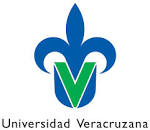 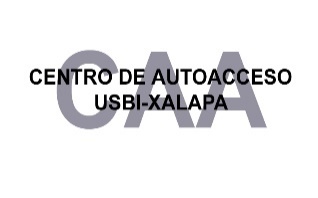 BITÁCORA DE AUTOAPRENDIZAJEFebrero-Julio 2024Nombre: ___________________________	No. de bitácora: 	__      	Fecha: ___________Estas preguntas nos ayudarán a brindarte una mejor retroalimentación y sugerencias de materiales que pueden contribuir al desarrollo de tus habilidades en el idioma. ES IMPORTANTE que las respondas TODAS, de manera objetiva y honesta.Si tomaste alguna conversación (C), taller (T) o actividad cultural (AC) llena la siguiente tabla. El número de conversación no necesariamente debe corresponder a la sección que estás reportando. ¿Cuál fue mi calificación obtenida en la autoevaluación de esta sección? ¿Cómo considero que fue mi desempeño en esta sección? Marca con una X¿Cómo considero que fue mi desempeño en esta sección? Marca con una X¿Cómo considero que fue mi desempeño en esta sección? Marca con una X¿Cómo considero que fue mi desempeño en esta sección? Marca con una X¿Cómo considero que fue mi desempeño en esta sección? Marca con una X¿Cómo considero que fue mi desempeño en esta sección? Marca con una X(   ) Excelente        (   ) Bueno	    (   ) Regular 	(   ) Suficiente          (   ) Malo (   ) Excelente        (   ) Bueno	    (   ) Regular 	(   ) Suficiente          (   ) Malo (   ) Excelente        (   ) Bueno	    (   ) Regular 	(   ) Suficiente          (   ) Malo (   ) Excelente        (   ) Bueno	    (   ) Regular 	(   ) Suficiente          (   ) Malo (   ) Excelente        (   ) Bueno	    (   ) Regular 	(   ) Suficiente          (   ) Malo (   ) Excelente        (   ) Bueno	    (   ) Regular 	(   ) Suficiente          (   ) Malo ¿Cumplí la meta que definí para esta sección? SíNo¿Por qué?¿Trabajé la sección en el tiempo establecido en mi compromiso?SíNo¿Por qué?¿Qué dudas/dificultades tengo después de trabajar el material de introducción (INTRO)?(Explica brevemente)¿Qué dudas/dificultades tengo después de trabajar el material de introducción (INTRO)?(Explica brevemente)¿Qué dudas/dificultades tengo después de trabajar el material de introducción (INTRO)?(Explica brevemente)¿Qué dudas/dificultades tengo después de trabajar el material de introducción (INTRO)?(Explica brevemente)¿Qué dudas/dificultades tengo después de trabajar el material de introducción (INTRO)?(Explica brevemente)¿Qué dudas/dificultades tengo después de trabajar el material de introducción (INTRO)?(Explica brevemente)¿Qué haré para resolver esas dudas? Si no tuviste dudas/dificultades ¿A qué crees que se deba? Explica brevemente.¿Qué haré para resolver esas dudas? Si no tuviste dudas/dificultades ¿A qué crees que se deba? Explica brevemente.¿Qué haré para resolver esas dudas? Si no tuviste dudas/dificultades ¿A qué crees que se deba? Explica brevemente.¿Qué haré para resolver esas dudas? Si no tuviste dudas/dificultades ¿A qué crees que se deba? Explica brevemente.¿Qué haré para resolver esas dudas? Si no tuviste dudas/dificultades ¿A qué crees que se deba? Explica brevemente.¿Qué haré para resolver esas dudas? Si no tuviste dudas/dificultades ¿A qué crees que se deba? Explica brevemente.¿Qué dudas/dificultades tengo después de trabajar el material obligatorio y específico que trabajé? (Explica brevemente)¿Qué dudas/dificultades tengo después de trabajar el material obligatorio y específico que trabajé? (Explica brevemente)¿Qué dudas/dificultades tengo después de trabajar el material obligatorio y específico que trabajé? (Explica brevemente)¿Qué dudas/dificultades tengo después de trabajar el material obligatorio y específico que trabajé? (Explica brevemente)¿Qué dudas/dificultades tengo después de trabajar el material obligatorio y específico que trabajé? (Explica brevemente)¿Qué dudas/dificultades tengo después de trabajar el material obligatorio y específico que trabajé? (Explica brevemente)¿Qué haré para resolver esas dudas? Si no tuviste dudas/dificultades ¿A qué crees que se deba? Explica brevemente.¿Qué haré para resolver esas dudas? Si no tuviste dudas/dificultades ¿A qué crees que se deba? Explica brevemente.¿Qué haré para resolver esas dudas? Si no tuviste dudas/dificultades ¿A qué crees que se deba? Explica brevemente.¿Qué haré para resolver esas dudas? Si no tuviste dudas/dificultades ¿A qué crees que se deba? Explica brevemente.¿Qué haré para resolver esas dudas? Si no tuviste dudas/dificultades ¿A qué crees que se deba? Explica brevemente.¿Qué haré para resolver esas dudas? Si no tuviste dudas/dificultades ¿A qué crees que se deba? Explica brevemente.¿Qué habilidad (speaking, listening, writing, reading), vocabulario o aspecto gramatical trabajé esta semana? ¿Por qué?¿Qué habilidad (speaking, listening, writing, reading), vocabulario o aspecto gramatical trabajé esta semana? ¿Por qué?¿Qué habilidad (speaking, listening, writing, reading), vocabulario o aspecto gramatical trabajé esta semana? ¿Por qué?¿Qué habilidad (speaking, listening, writing, reading), vocabulario o aspecto gramatical trabajé esta semana? ¿Por qué?¿Qué habilidad (speaking, listening, writing, reading), vocabulario o aspecto gramatical trabajé esta semana? ¿Por qué?¿Qué habilidad (speaking, listening, writing, reading), vocabulario o aspecto gramatical trabajé esta semana? ¿Por qué?¿Qué sé hacer después de terminar de estudiar los contenidos de esta sección?¿Qué sé hacer después de terminar de estudiar los contenidos de esta sección?¿Qué sé hacer después de terminar de estudiar los contenidos de esta sección?¿Qué sé hacer después de terminar de estudiar los contenidos de esta sección?¿Qué sé hacer después de terminar de estudiar los contenidos de esta sección?¿Qué sé hacer después de terminar de estudiar los contenidos de esta sección?¿Qué necesito reforzar? ¿Qué materiales me pueden ayudar para hacerlo?¿Qué necesito reforzar? ¿Qué materiales me pueden ayudar para hacerlo?¿Qué necesito reforzar? ¿Qué materiales me pueden ayudar para hacerlo?¿Qué necesito reforzar? ¿Qué materiales me pueden ayudar para hacerlo?¿Qué necesito reforzar? ¿Qué materiales me pueden ayudar para hacerlo?¿Qué necesito reforzar? ¿Qué materiales me pueden ayudar para hacerlo?FechaC/T/ACAsesor que impartió